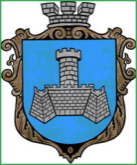 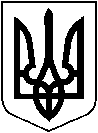 УКРАЇНАХМІЛЬНИЦЬКА МІСЬКА РАДАВІННИЦЬКОЇ   ОБЛАСТІВИКОНАВЧИЙ   КОМІТЕТРІШЕННЯвід “26”  грудня 2018р.                                                               №534Про орієнтовний план проведення консультацій із громадськістю виконавчими органами Хмільницької міської ради на 2019 рік Розглянувши проект орієнтовного плану проведення консультацій із громадськістю виконавчими органами міської ради на 2019 рік, відповідно до Порядку проведення консультацій із громадськістю виконавчими органами міської ради, затвердженого рішенням виконавчого комітету міської ради від 21.04.2011р. №256, керуючись ст.ст. 52,59 Закону України “Про місцеве самоврядування в Україні”, виконком міської ради В И Р І Ш И В :	1. Затвердити орієнтовний план проведення консультацій із громадськістю виконавчими органами Хмільницької міської ради на 2019 рік згідно з додатком. 2. Контроль за виконанням цього рішення покласти на заступників міського голови  питань діяльності виконавчих органів міської ради, керуючого справами виконкому міської ради згідно з розподілом обов’язків.  Міський голова					             С.Б.Редчик	ДОДАТОКдо рішення виконкому міської ради від „26”  грудня 2018р. №534О Р І Є Н Т О В Н И Й  П Л А Н проведення консультацій із громадськістю виконавчими органами Хмільницької міської ради на 2019 рік Керуючий справами виконкому  міської ради 		            С.П.Маташ№з/пНазва питанняабо проекту нормативно-правового акта Захід, що проводитиметься у рамках консультацій із громадськістю   Термін  проведення консультацій Структурний підрозділ міської ради, що відповідальний за проведення консультацій  з громадськістюПорядок оприлюднення інформації про проведення консультацій1.Про внесення змін до Положення про пайову участь у розвитку інфраструктури міста Хмільника засідання «круглого столу» громадські слухання1 кварталуправління містобудування та архітектури  міської радивисвітленняу  ЗМІоприлюднення на офіційному веб-сайті міста2. Про внесення змін до рішення виконавчого комітету міської ради від 29.08.2017р. №302 «Про встановлення вартості проїзду на міських маршрутах загального користування в режимі маршрутного таксі в місті Хмільнику» засідання «круглого столу» громадські слухання1 кварталуправління економічного розвитку та євроінтеграції  міської радивисвітленняу  ЗМІоприлюднення на офіційному веб-сайті міста3.Про встановлення податку на майнозасідання «круглого столу» громадські слуханняІ півріччяфінансове управління міської ради  висвітлення  у  ЗМІоприлюднення на офіційному веб-сайті міста4. Про затвердження Комплексної схеми розміщення тимчасових споруд для провадження підприємницької діяльності в м. Хмільникузасідання «круглого столу» громадські слухання1 півріччя   управління містобудування та архітектури міської радивисвітлення  у  ЗМІоприлюднення на офіційному веб-сайті міста5. Про встановлення єдиного податкузасідання «круглого столу» громадські слуханняІ півріччяуправління економічного розвитку та євроінтеграції, фінансове управління міської ради  висвітлення  у  ЗМІоприлюднення на офіційному веб-сайті міста6. Про встановлення туристичного зборузасідання «круглого столу» громадські слуханняІ півріччяфінансове управління міської ради  висвітлення у  ЗМІоприлюднення на офіційному веб-сайті міста7. Про затвердження Правил благоустрою території міста Хмільника (нова редакція)засідання «круглого столу» громадські слуханняІІ півріччяуправління житлово-комунального господарства та комунальної власності міської радивисвітленняу  ЗМІоприлюднення на офіційному веб-сайті міста8.Про відновлення центрального парку міста ім. Т.Г. Шевченказасідання «круглого столу»І півріччяуправління житлово-комунального господарства та комунальної власності міської радивисвітленняв  ЗМІоприлюднення на офіційному веб-сайті міста9.Про участь жителів територіальної громади міста у бюджетному процесі засідання «круглого столу»упродовж рокуфінансове управління міської ради висвітлення  у  ЗМІоприлюднення на офіційному веб-сайті міста10.Реалізація державної соціальної політики щодо соціального захисту і підтримки учасників АТО та членів сімейзасідання «круглого столу»упродовж рокууправління праці та соціального захисту населення міської ради висвітлення  у  ЗМІоприлюднення на офіційному веб-сайті міста11.Вивчення громадської думкиекспрес-аналіз, коментарі, відгуки, інтерв’ю, опитуванняупродовж рокувідділ інформаційної діяльності та комунікацій з громадськістю міської радивисвітлення  у  ЗМІоприлюднення на офіційному веб-сайті міста12. Про заходи з відзначення в місті державних свят, пам’ятних і знаменних дат, загальноміських заходів засідання оргкомітетів, зустрічі з представниками громадських організацій,електронні консультаціїупродовж року сектор з питань культури міської ради,відділ інформаційної діяльності та комунікацій з громадськістю міської ради, відділ організаційно-кадрової роботи міської ради висвітлення  у  ЗМІоприлюднення на офіційному веб-сайті міста13. Моніторинг діяльності органу місцевого самоврядуванняанкетне опитування упродовж рокувідділ інформаційної діяльності та комунікацій з громадськістю міської радивисвітлення у  ЗМІоприлюднення на офіційному веб-сайті міста